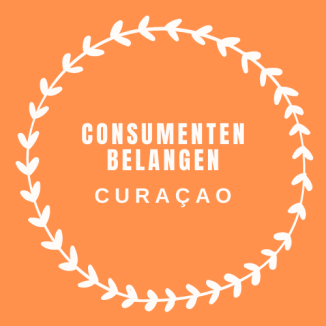 www.consumentenbelangencuracao.comFecha: Mi ta outorisá Consumenten Belangen Curaçao di representá mi pa e keho esaki i haňa tur informashon di otro partidonanFormulario de keho Nòmber: Fam: Adrès: Number di telefòn: E-mail: Keho di:O Garantia di un produkto		O Seguro		O BòrgO Interes eksorbitante		O Serviso entregá maluO Internet				O Otro Konta bo keho i mail ku tur preba > info@consumentenbelangen.com Fecha: Firma: _______________________